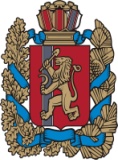 АДМИНИСТРАЦИЯ ОКТЯБРЬСКОГО СЕЛЬСОВЕТАБОГУЧАНСКОГО РАЙОНАКРАСНОЯРСКОГО КРАЯП О С Т А Н О В Л Е Н И Е 11.11.2020 г.                                                 п. Октябрьский                                          № 76-пОб утверждении плана по капитальному ремонту жилых домов на 2021-2023 год 	В соответствии ФЗ 131, ст. 7 Устава Октябрьского сельсоветаПОСТАНОВЛЯЮ:	1. Утвердить прилагаемый план капитального ремонта жилых домов на 2021-2023 год (приложение № 1, приложение № 2).2. Контроль за исполнением настоящего Постановления оставляю за собой. 3.Настоящее Постановление вступает в силу в день, следующий за днём его официального опубликования в периодическом печатном издании «Вестник депутата», подлежит размещению на официальном сайте администрации Октябрьского сельсовета и распространяется на правовые отношения, возникшие с 01 января 2021года.Глава Октябрьского сельсовета                                                                   Р.А.НелькПлан капитального ремонта жилых домов на 2021 годПлан капитального ремонта жилых домов на 2022-2023 годыПриложение № 1к постановлению администрацииОктябрьского сельсовета от 11.11.2020 г №76-п_ПАдресСрок проведения работНаименование работСтроительные материалы   Суммаул. Мира,д.1, кв.2Чибисова Н.А.Май-июнь2021Ремонт крышиПрофлист 16 шт40000,00ул. Красноармейская д.3, кв.2Каверзин Е.Ф.Май-июнь2021 годКирпич, брусБрус 3,5 куб.мКирпич 700шт28500,0017500,00Ул. Пионерская, д.33, кв.1Матюхина О.В.Июнь-июль2021Ремонт печиРемонт крышиКирпич 1250 шт.Профлист 16 шт.31250,0040000,00ул. Малая д.16, кв. 2Лысенко О. М.Июнь-июль2021 годРемонт печиРемонт крышиКирпич 700 шт.Профлист 16 шт17500,0040000,00ул. Вокзальная, д.13,кв.1Пономарев И.А.Июль-август  2021 годРемонт печиКирпич 700 шт17500,00ул. Солнечная, д.2Г, кв.2Бойко Н.В.Июль-август 2021Ремонт печиКирпич 700 шт17500,00ул.Солнечная, д.3, кв.1Рукосуева А.Г.Май-июнь 2021Ремонт крышыРемонт печиПрофлист 16 штКирпич 700 шт40000,0017500,00ИТОГО НА 2021307250,00Приложение № 2к постановлению администрацииОктябрьского сельсовета от 11.11.2020 г №76-пАДРЕССрок проведения работНаименованиеработСтроительные материалыСуммаул. Ленина, д.49, кв.1Кондратьева Ю.И.Май-июнь2022Ремонт печи,Ремонт крышиКирпич 700 штПрофлист 16шт17500,0040000,00ул.Солнечная, д.13, кв.2Семеняк Н.Л.Май-июнь2022Ремонт печиРемонт крышиКирпич 700 штПрофлист 16 шт17500,0040000,00ул. Первомайская, д.7, кв.2Маньковский В.С.Июнь-июль2022Ремонт крышиПрофлист 16 шт40000,00ул. Первомайская. Д.7. кв.1Ледовская С.Л.Июнь-июль2022Ремонт крышиПрофлист 16 шт40000,00пер. Северная, д.21, кв.1Коновалова Е.М.Июнь-июль 2022Ремонт печиКирпич 700 шт17500,00ул. Малая, д.17, кв.1Майорова Л.В.Июль-август2022Ремонт печиКирпич 700 шт17500,00ул.Железнодорожная, д.7, кв.2Иванова В.И.Июль-август2022Ремонт печиКирпич 700 шт17500,00ул. Солнечная, д.44, кв.4июль-август2022Ремонт печиКирпич 700 шт17500,00ИТОГО НА 2022г.265000,00ул. Молодежная, д.1. кв.1Вьющенко А.Ю.Май-июнь2023Ремонт печиРемонт крышиПрофлист 16Кирпич 700 шт40000,0017500,00ул. Таежная, д.1Е, кв.1Парахонько Т.А.Май-июнь2023Ремонт печиКирпич  70017500,00ул. Королева, д.11, кв. 1Антонова Р. В.Май-июнь2023Ремонт печиРемонт крышиКирпич700Профлист 1617500,0040000,00ул.Молодежная, д.5, кв.2Филиппов О.Н.Май-июнь2023Ремонт печиРемонт крышиКирпич 700Профлист 1617500,0040000,00ул. Северная,д.12,кв.1Килина Л.Т.Июнь-июль2023Ремонт печиРемонт крышиКирпич 700Профлист 1617500,0040000,00Ул. Северная, д.4, кв.1Ившина И.П.Июнь-июль2023Ремонт печиРемонт крышиКирпич 700Профлист1617500,0040000,00Ул. Победы, ул.11Е, кв.2Евдокименко В.Ю.Июль-август2023Ремонт печиРемонт крышиКирпич 700Профлист1617500,0040000,00Ул. Северная, д.2. кв.2Александрова Л.И.Июль-август2023Ремонт печиРемонт крышиКирпич 700Профлист 1617500,0040000,00ИТОГО НА 2023 г.420000,00